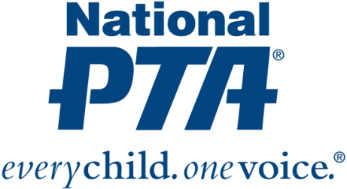 				{Inserte el logotipo de PTA}Contacto:{Escriba Nombre e Información de Contacto de PTA}{NOMBRE DE PTA} Recibió Fondos para Organizar un Taller Familiar sobre la Seguridad En Línea{Ciudad, estado} (Fecha)—National PTA ha otorgado a {Nombre de PTA} fondos por un valor de $1,000 para organizar un taller para las familias de {Nombre de la ciudad} sobre la seguridad en línea a modo de celebración del Safer Internet Day, el 11 de febrero de 2020. {Nombre de PTA} es una de las 30 PTA de todo el país escogidas para recibir fondos. Los fondos, patrocinados por TikTok, reconocen el liderazgo y el compromiso de {Nombre de PTA} para ayudar a las familias a navegar el mundo digital. "TikTok se ha convertido en una de las aplicaciones más populares entre los adolescentes. Al mismo tiempo, hemos oído a padres de toda la nación decir que TikTok es una aplicación que no entienden del todo", explica Leslie Boggs, presidenta de National PTA. "Tenemos el agrado de equipar a {Nombre de PTA} con recursos para educar a los padres sobre la aplicación, involucrar a las familias en un diálogo fundamental sobre la seguridad digital y promover hábitos responsables en línea".Durante el taller familiar, los padres y los adolescentes:Participarán de un panel estudiantil sobre la seguridad en línea y la ciudadanía digital.Aprenderán sobre las configuraciones y las herramientas de seguridad disponibles en TikTok.Trabajarán juntos para realizar una actividad guiada que ayuda a ilustrar por qué los adolescentes disfrutan de usar TikTok como expresión creativa.Serán introducidos a recursos de PTA Connected, tales como la Smart Talk, una herramienta gratuita interactiva desarrollada por National PTA y NortonLifeLock que ayuda a las familias a tener diálogos continuos sobre el bienestar digital y el uso de la tecnología.{Escriba una cita del presidente de PTA o el director de la escuela}El programa de fondos es parte de la iniciativa PTA Connected de National PTA, que está diseñada para profundizar la comprensión y los conocimientos de los padres, familiares y maestros sobre las herramientas y recursos de seguridad digital; movilizar a las PTA, las escuelas y las comunidades para brindar a las familias las mejores prácticas y una enseñanza compartida; y generar un impacto colectivo. TikTok es el patrocinador más nuevo de la iniciativa. Acerca de PTA
PTA® se compone de millones de familias, estudiantes, maestros, administradores y líderes empresariales y de la comunidad consagrados a lograr el progreso educativo de los niños y la promoción de la participación familiar en las escuelas. PTA es una organización sin fines de lucro registrada 501(c)(3) que se enorgullece de ser una voz potente en nombre de todos los niños, un recurso relevante para las familias y las comunidades y una fuerte defensora de la educación pública. La membresía de PTA está abierta a todo aquel que desee involucrarse y marcar la diferencia en la educación, la salud y el bienestar de los niños y los jóvenes. Para obtener más información, visite PTA.org. 